Thematic Topic : Recycling 2: What to do with waste?Age: 9-12 years 
Creators: Media’PiCompetences:linking scientific and technological knowledge to health, safety and environmental issuesSorting waste correctlyimplement responsible actions individually and collectively within and outside the school European Key Competences: https://eur-lex.europa.eu/legal-content/EN/TXT/?uri=uriserv%3AOJ.C_.2018.189.01.0001.01.ENG&toc=OJ%3AC%3A2018%3A189%3ATOC Formative Evaluation: Name the different types of material Identify broad categories of recyclable materialGive examples of the reuse of waste through processingExplain the concept of recycling and locate logos on packaging Explain the concept of waste reduction and repair Summative evaluation: - Explain the impact of humans on the environment and how to change this individually ad collectively. 
Specific vocabulary and keywords: household waste, vegetables, glass, paper, cardboard, plastic, sort, recycle, process.Educational progress: First, watch the video with pauses, ask questions about the sign language that is being used and pause to ask questions about vocabulary and concepts. Go back to the beginning of the video. Then, watch the video a second time without stopping.Resources required : computer, video projector, examples of waste and packagingFocus on sign language: Distinction between the object and the matter I. Vocabulary:  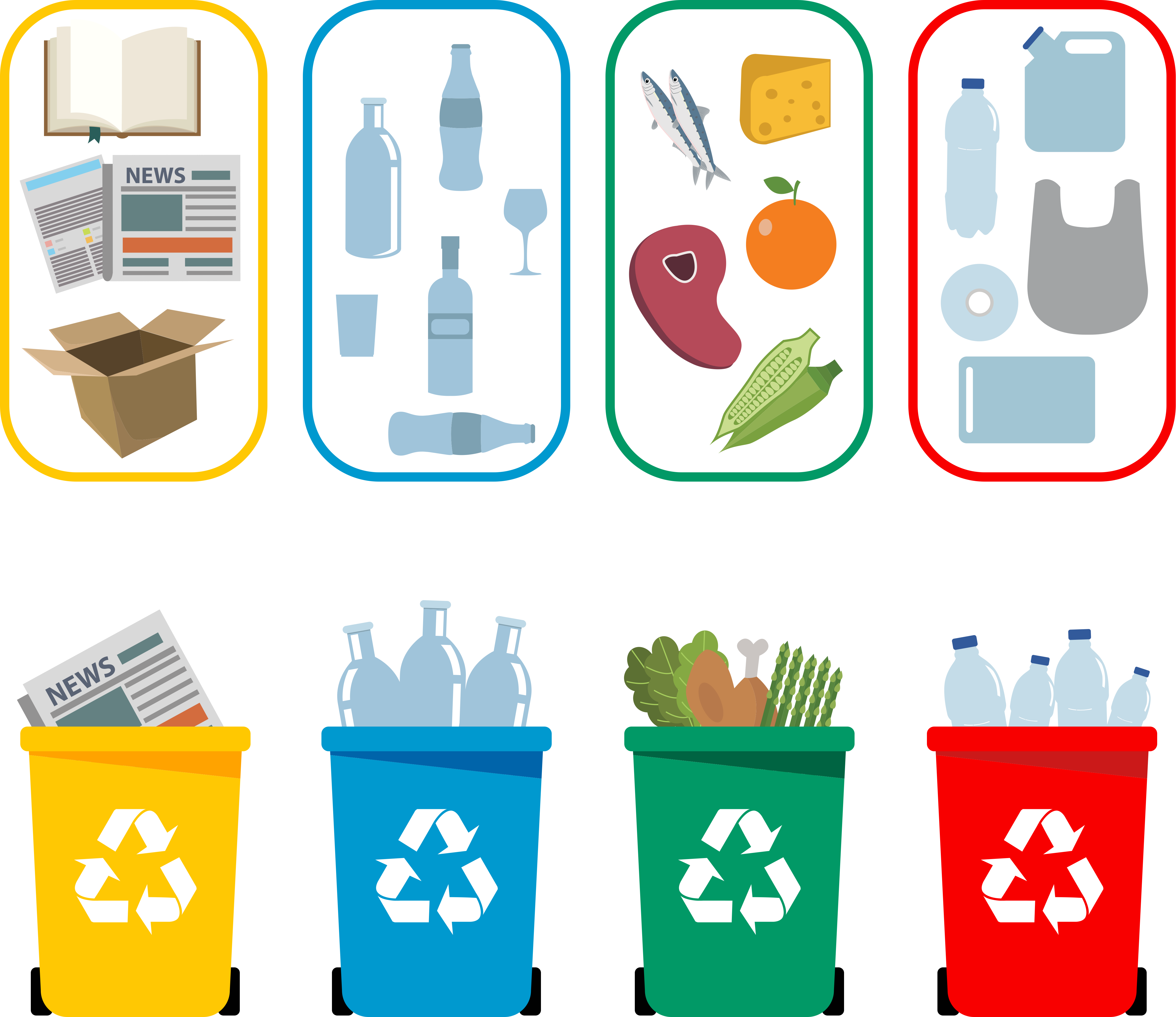 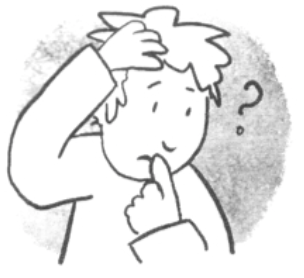 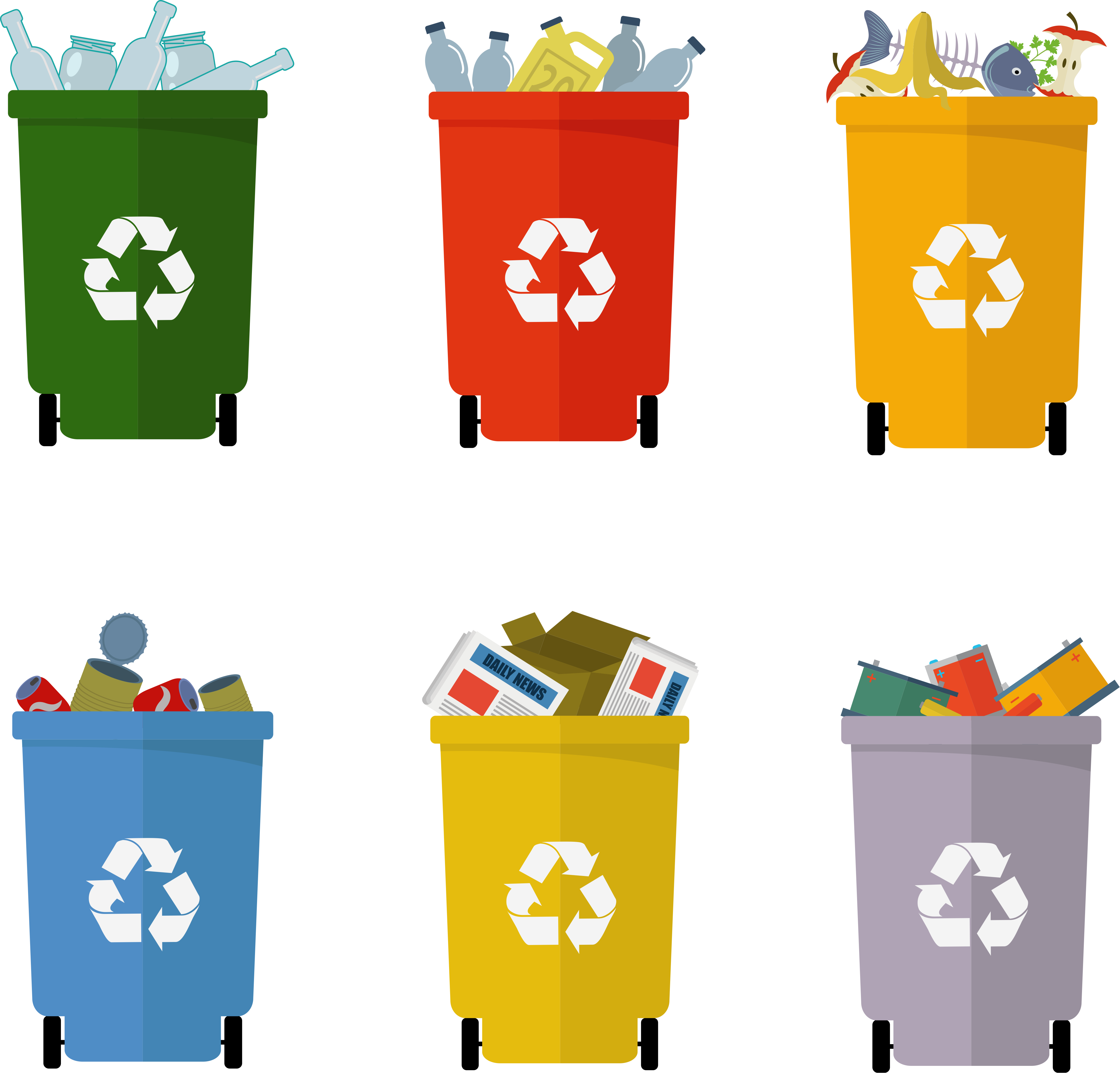 Extend / Enrichment / Prolongation Web links with other digital tools:1. Waste management and recyclinghttps://www.youtube.com/watch?v=4JDGFNoY-rQ2. What really happens to the plastic that is thrown away:https://www.youtube.com/watch?v=_6xlNyWPpB83. How to keep plastics out of our ocean? / National Geographichttps://www.youtube.com/watch?v=HQTUWK7CM-Y4. Do not waste your waste! https://www.youtube.com/watch?v=Kr_DGf77OhM5- And if we reduce our waste! (CC: Rikac/ pixabay license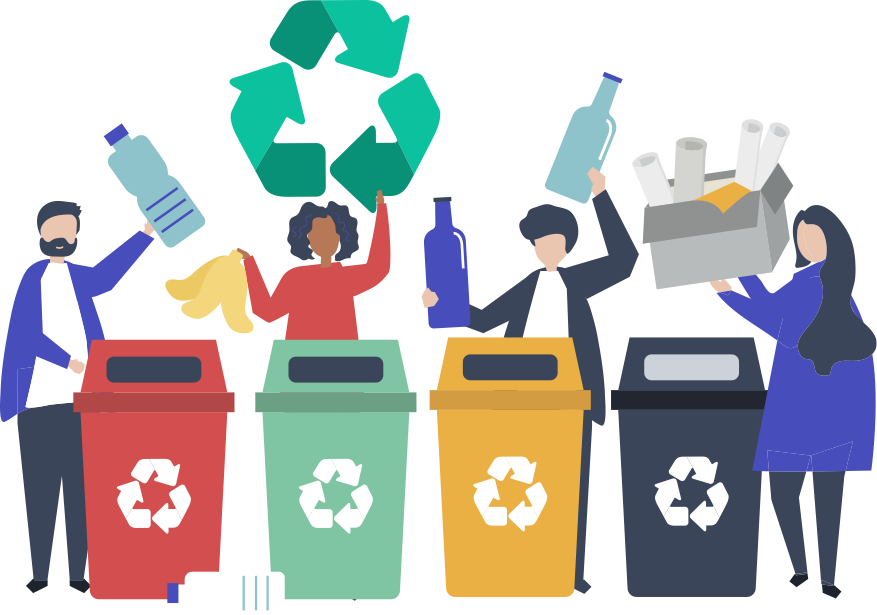 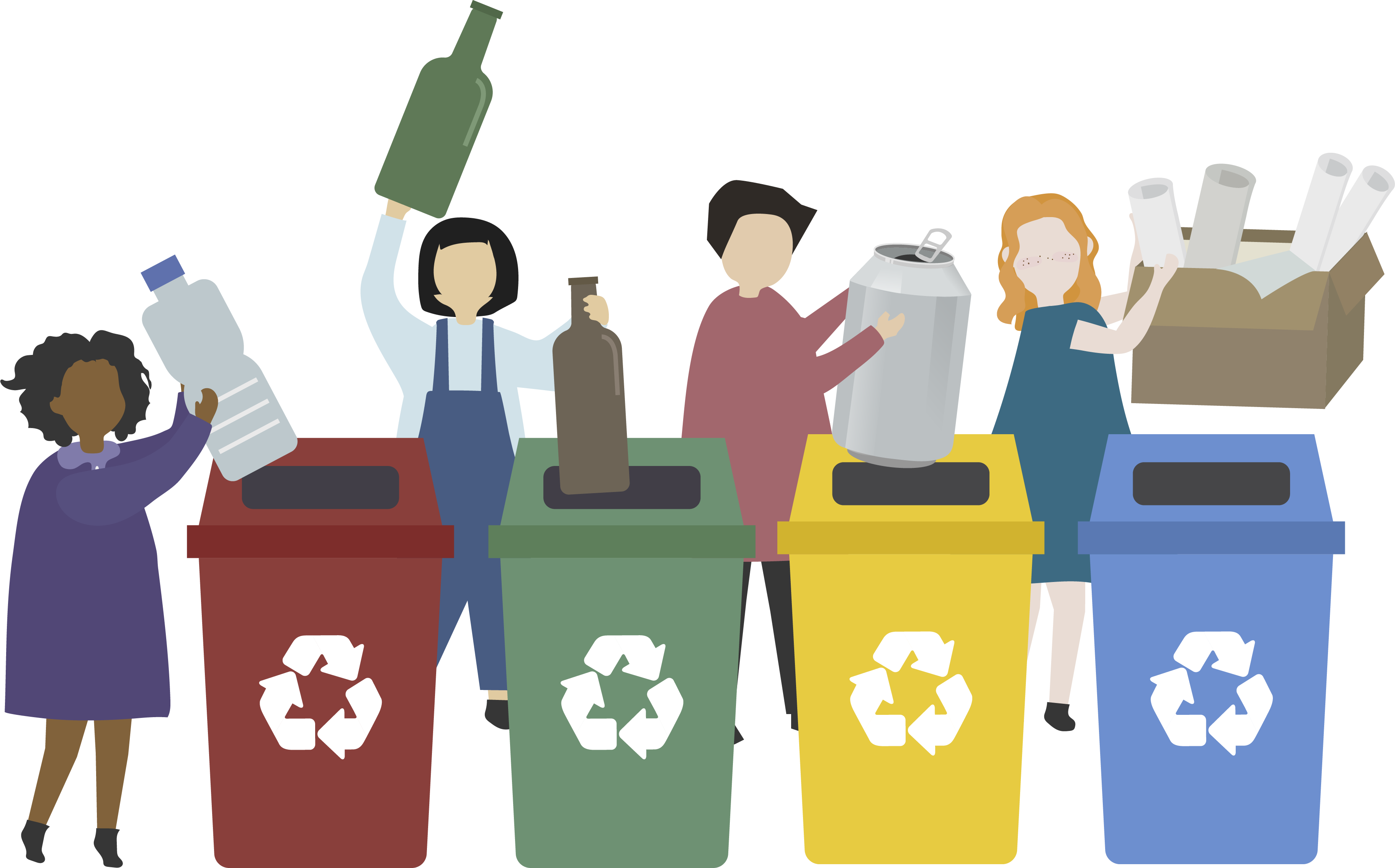 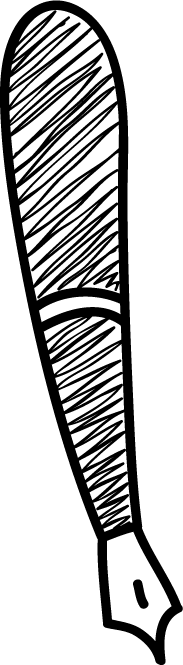 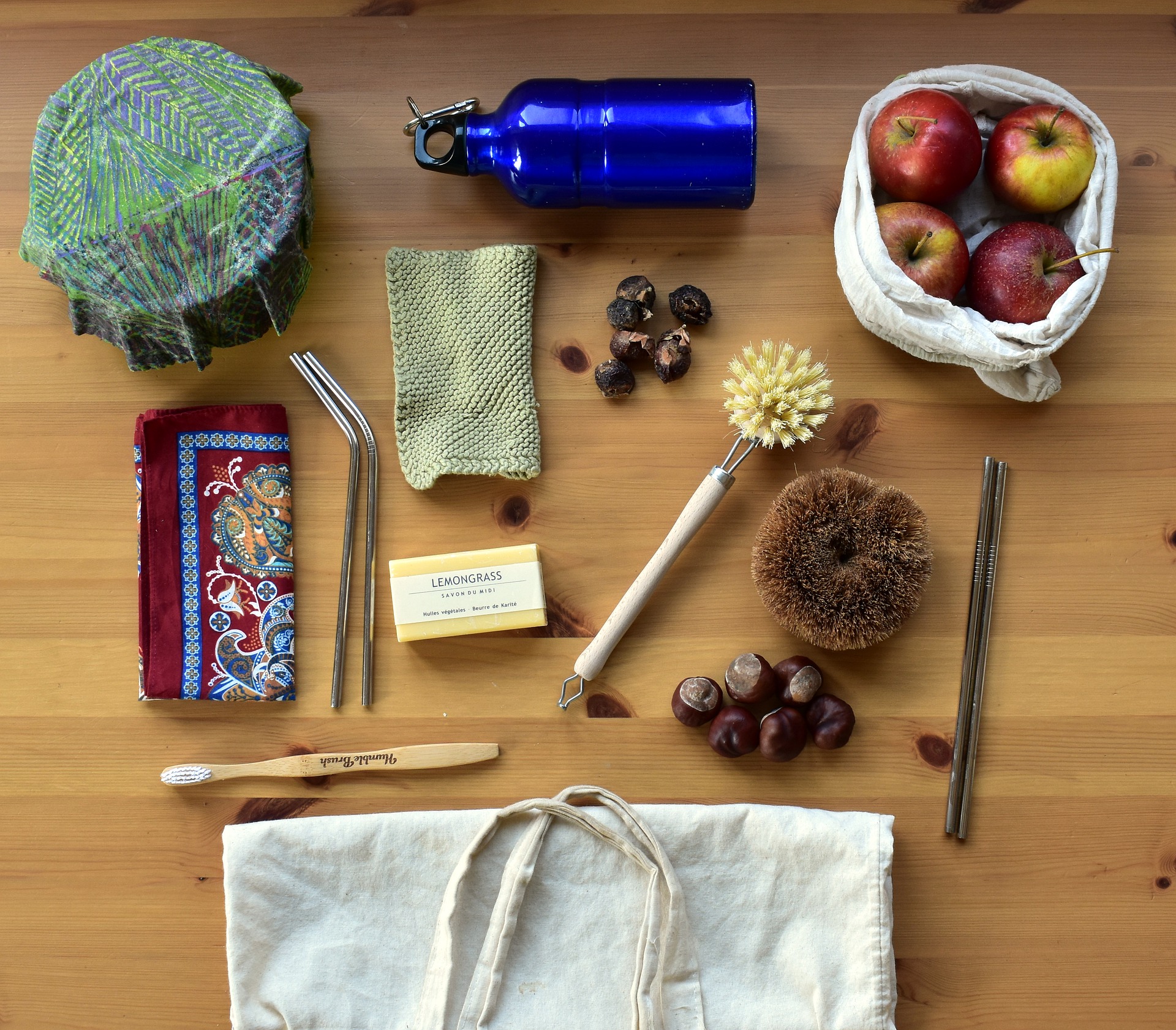  Ce projet n ° 2017-1-FR01-KA201-037433 a été financé avec le soutien de la Commission européenne. Cette publication n'engage que son auteur et la Commission ne peut être tenue responsable de l'usage qui pourrait être fait des informations qui y figurent.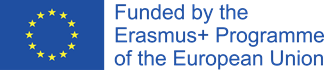 Objects and their raw material - write the name of the object Objects and their raw material - write the name of the object Objects and their raw material - write the name of the object Objects and their raw material - write the name of the object What’s the sign? …metal…metal…metal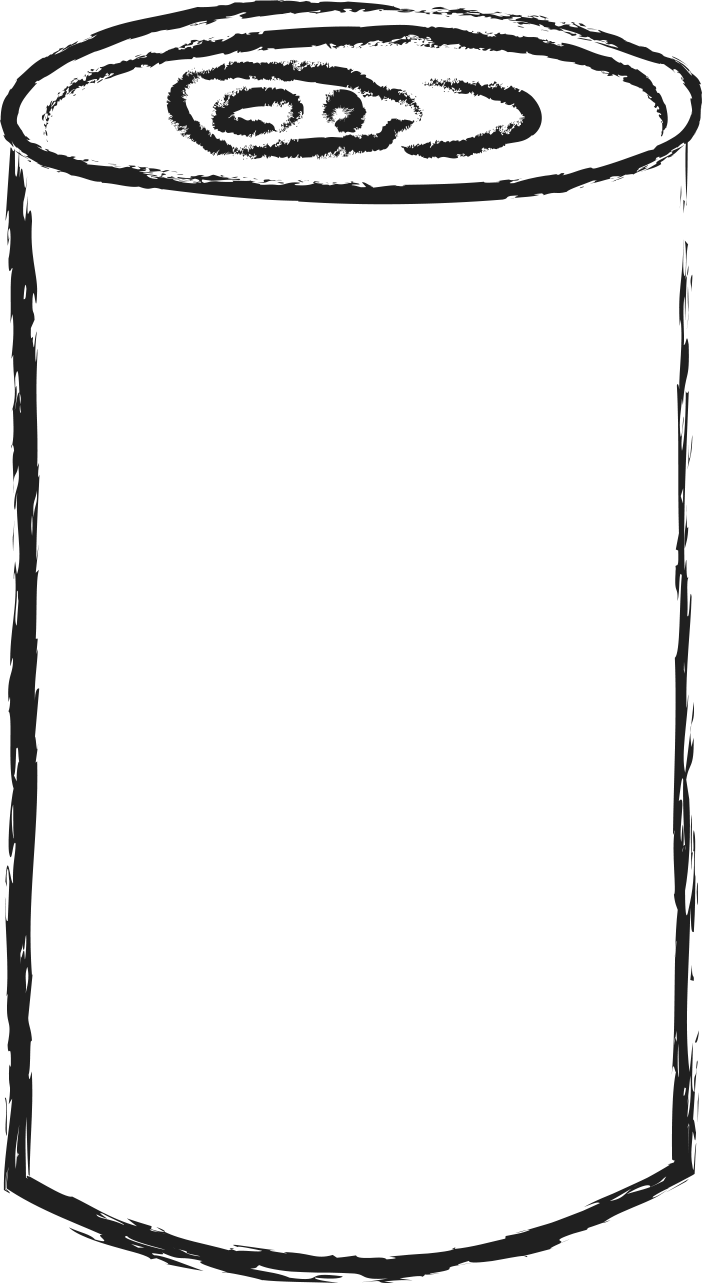 A can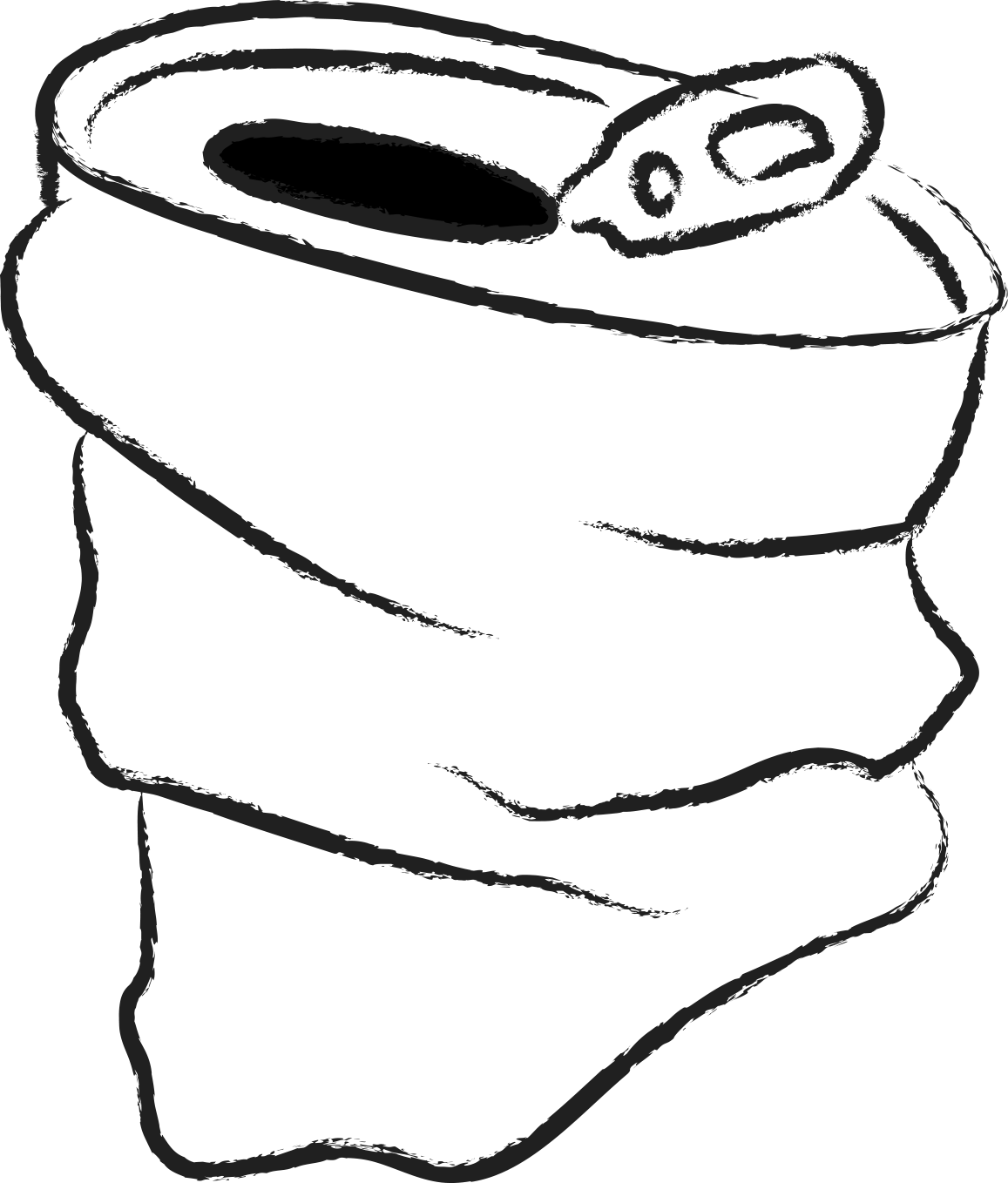 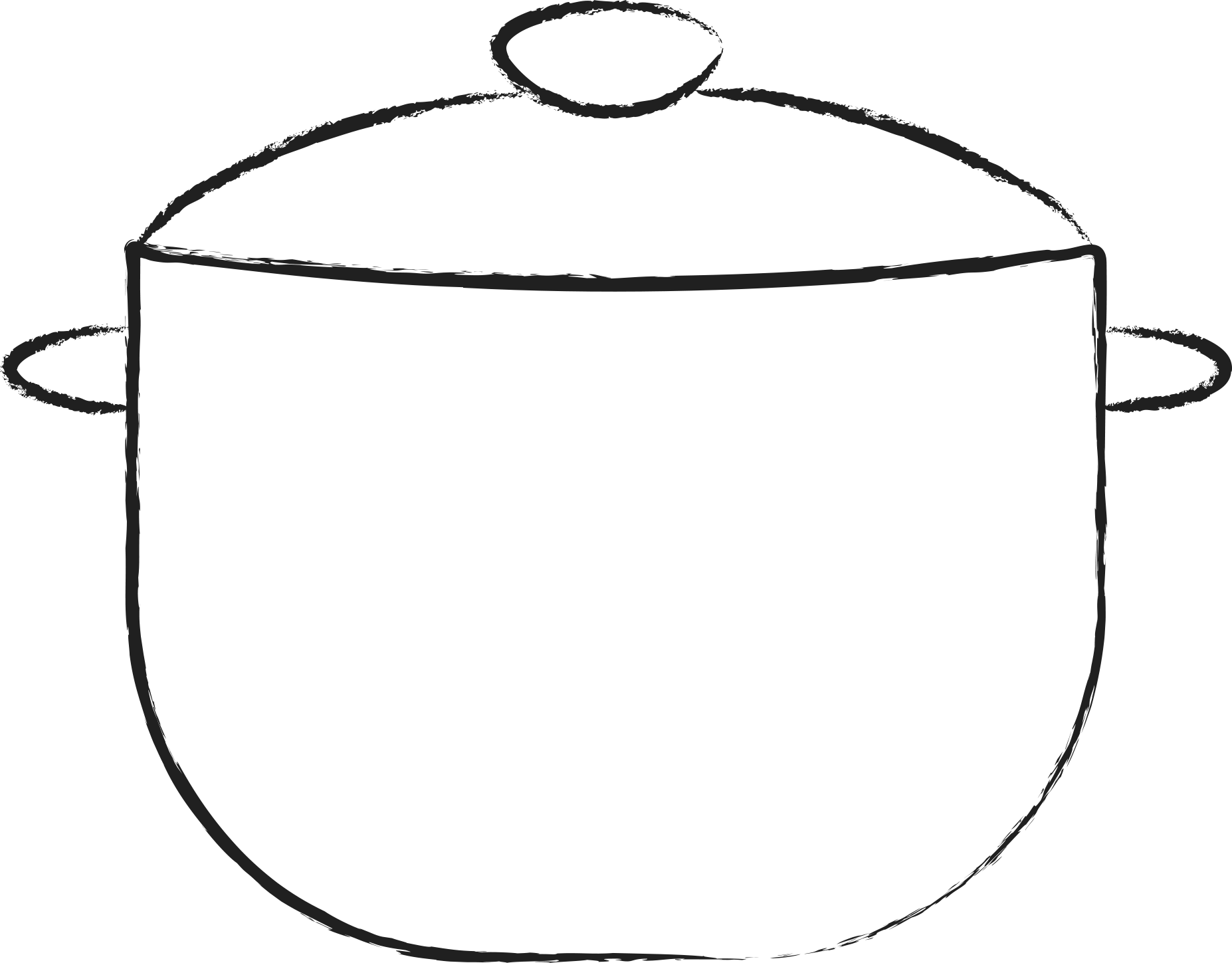 … organic matter / which comes from nature without transformation… organic matter / which comes from nature without transformation… organic matter / which comes from nature without transformation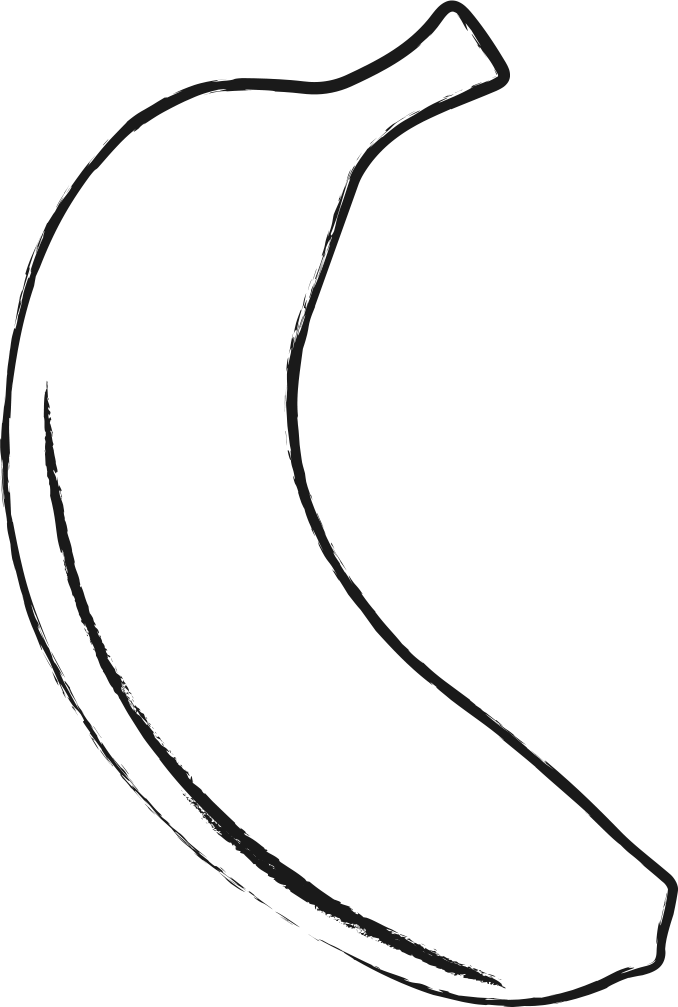 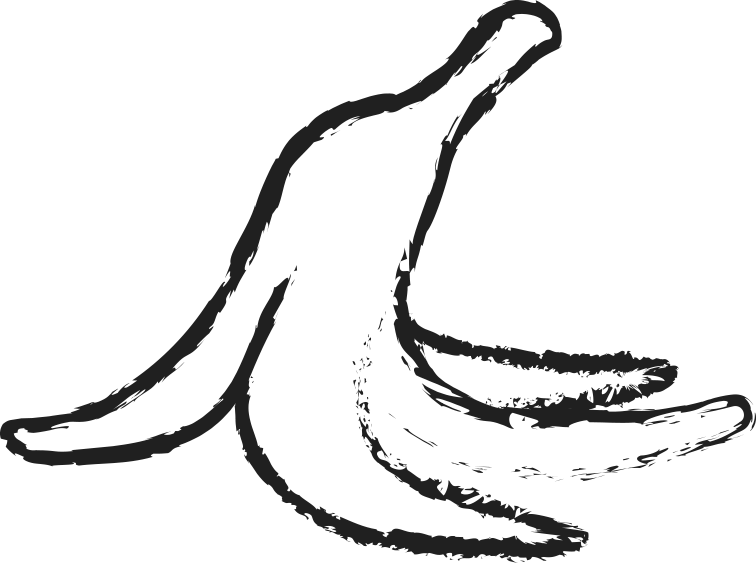 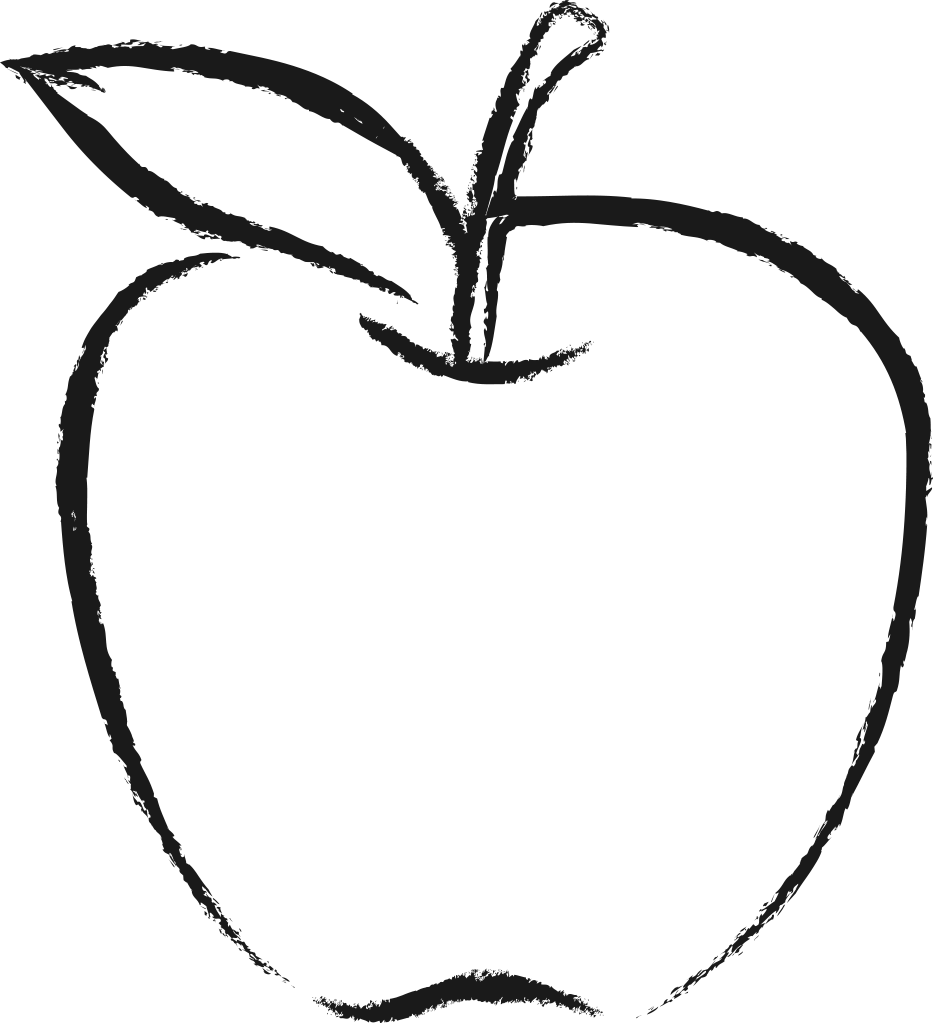 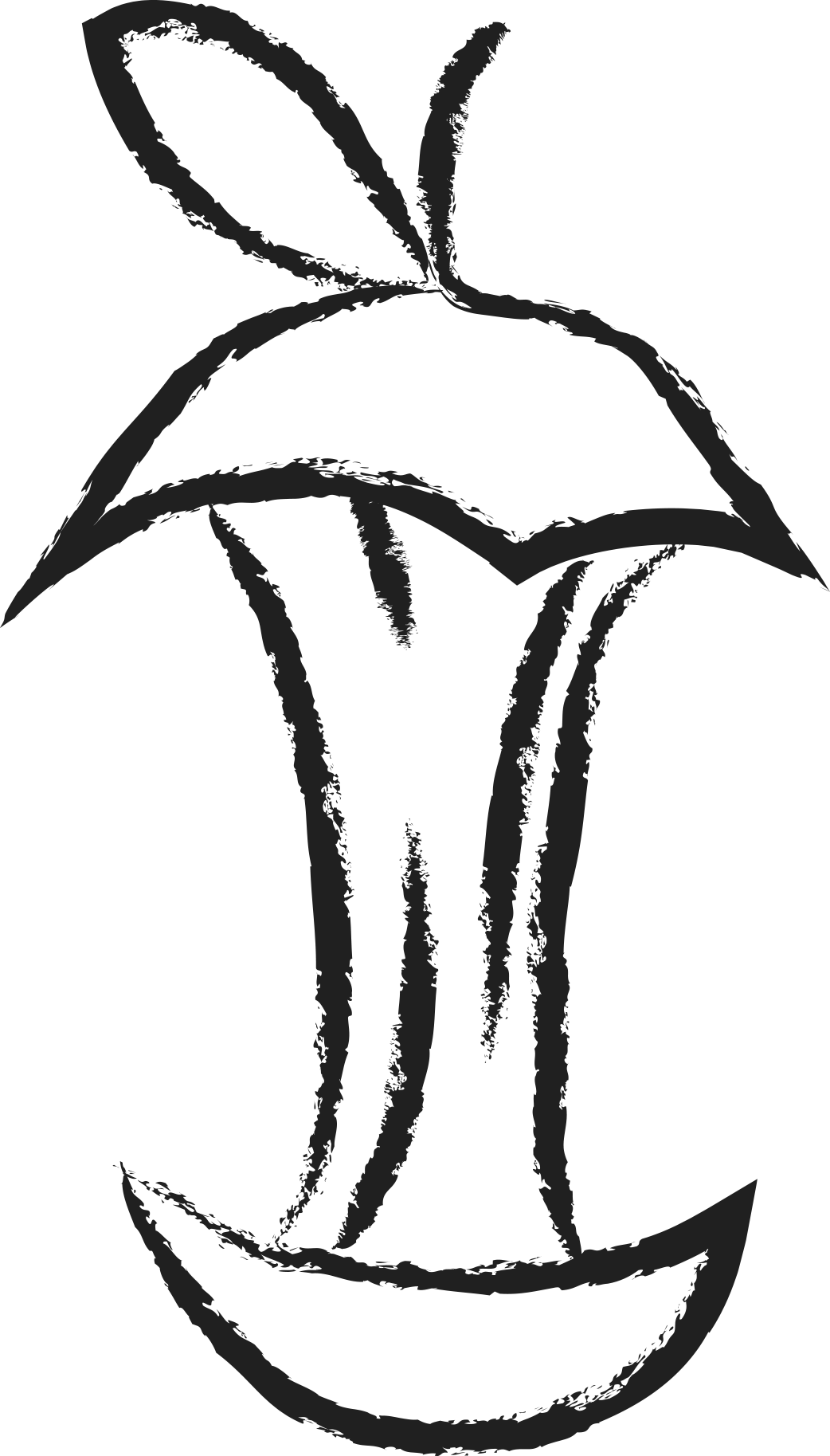 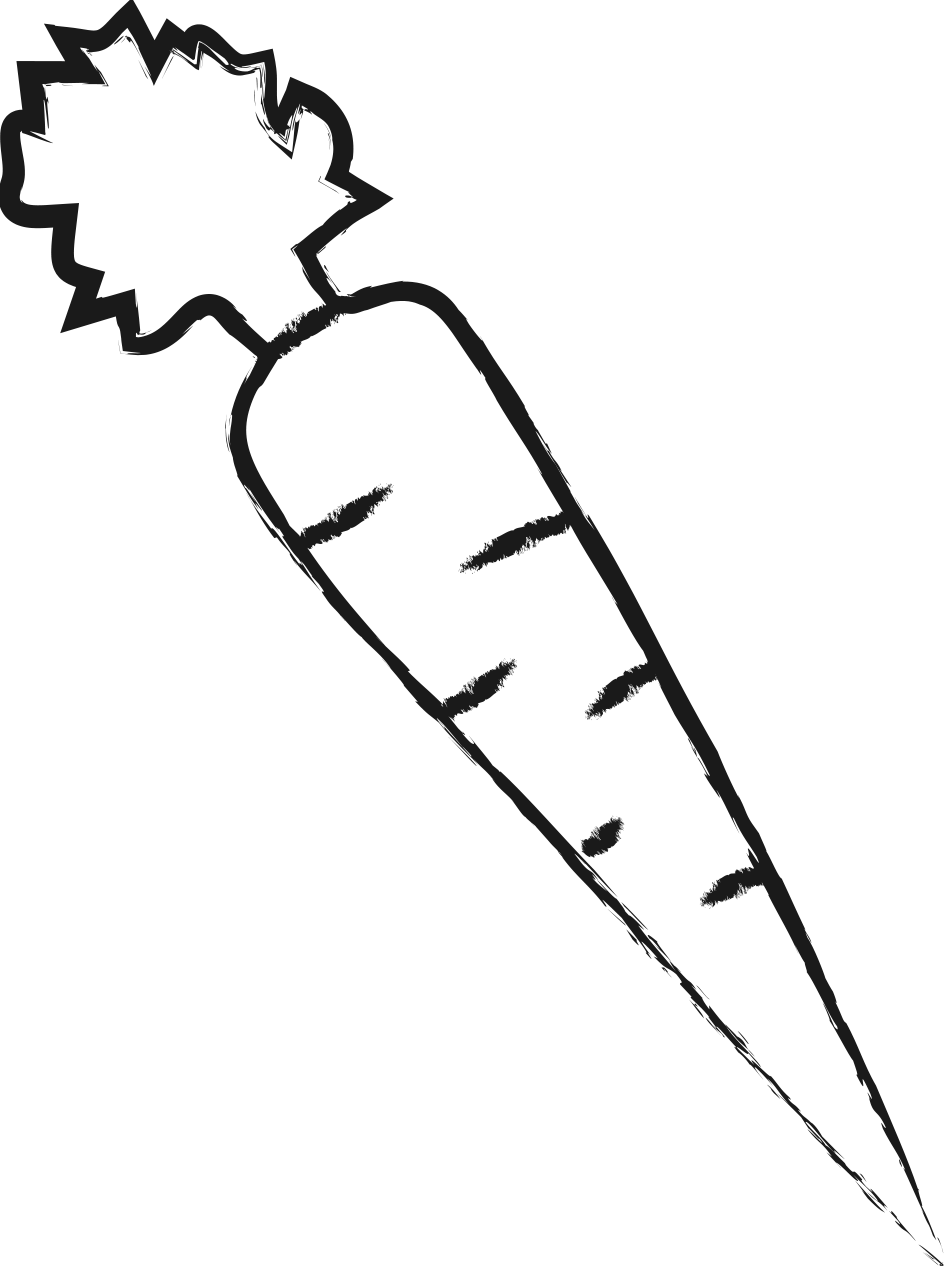 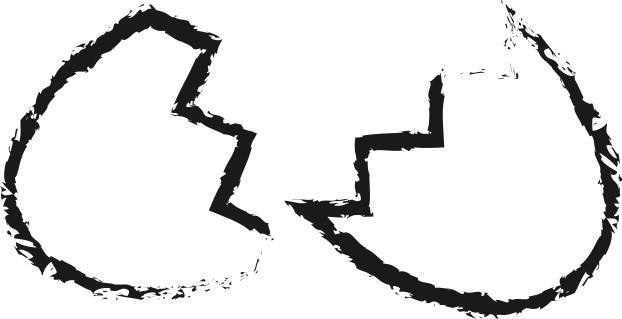 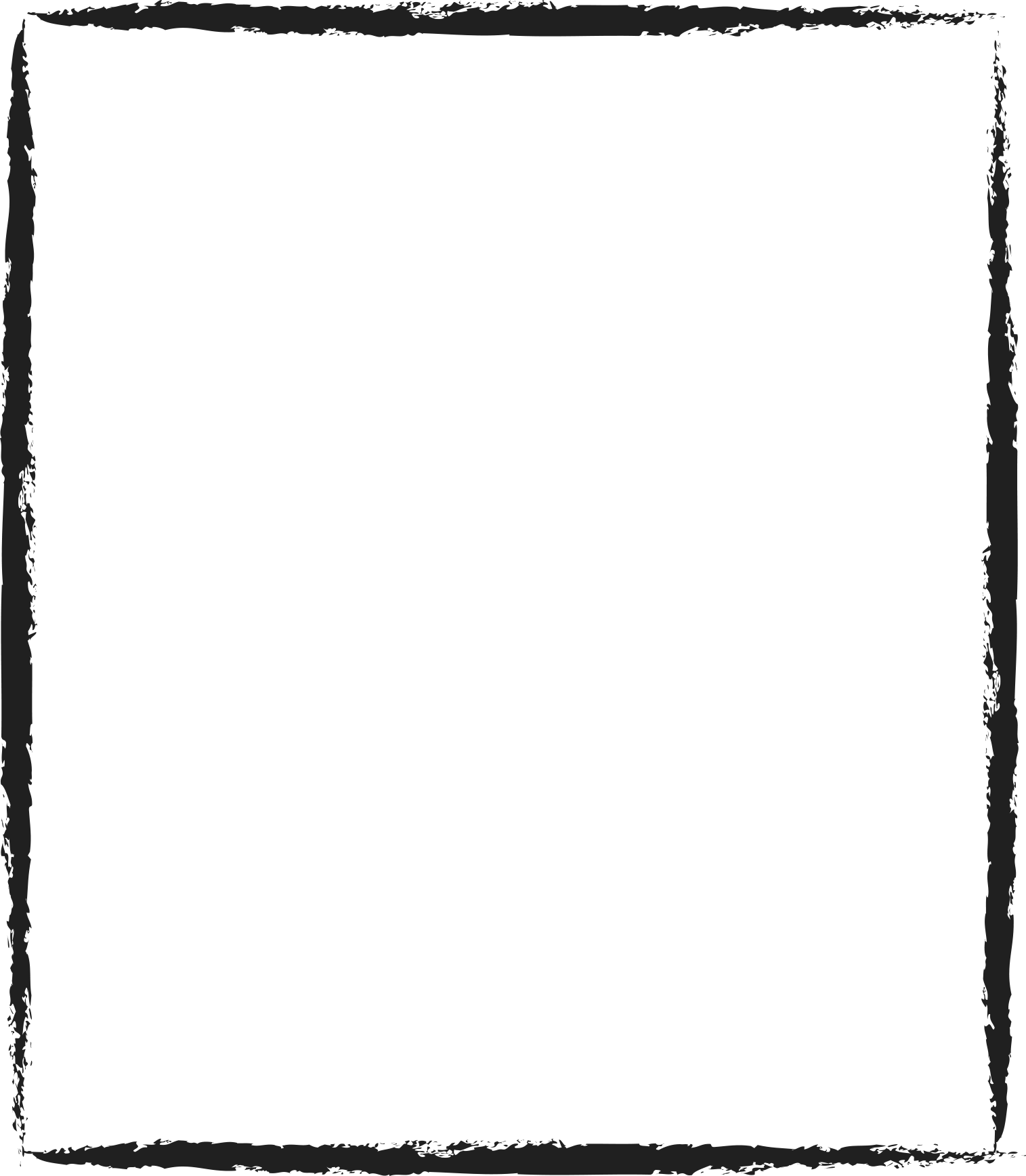 … paper … paper … paper 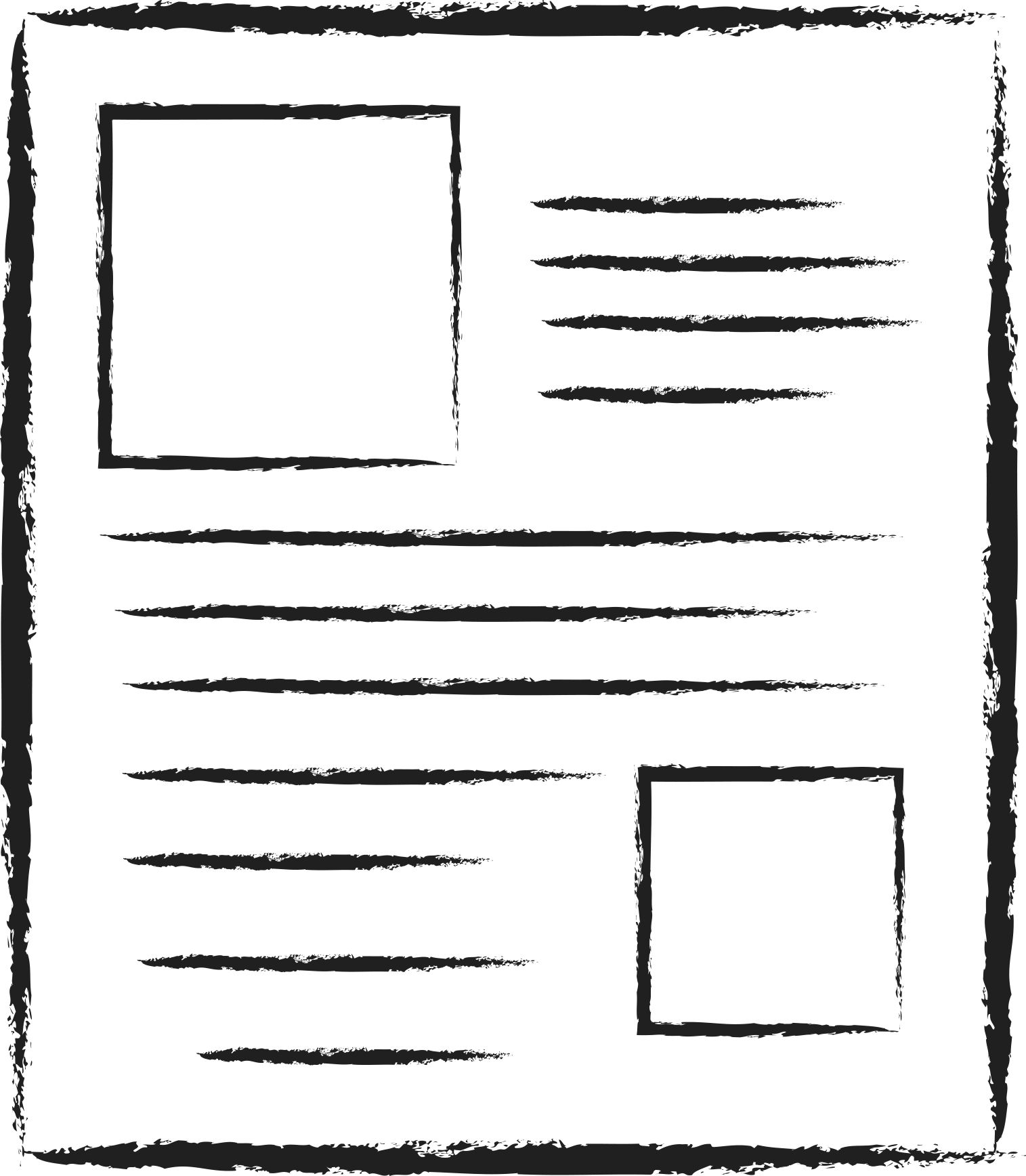 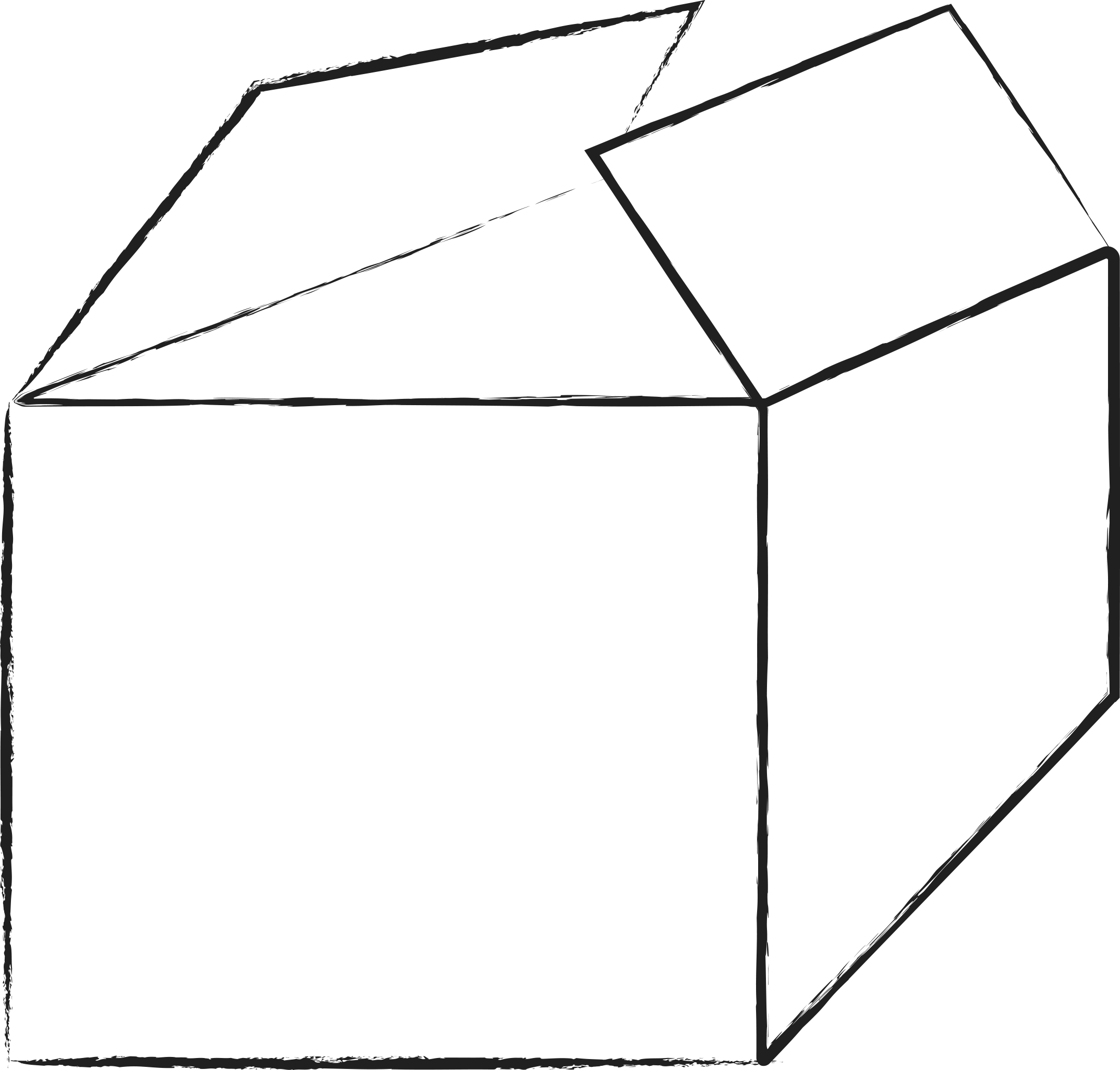 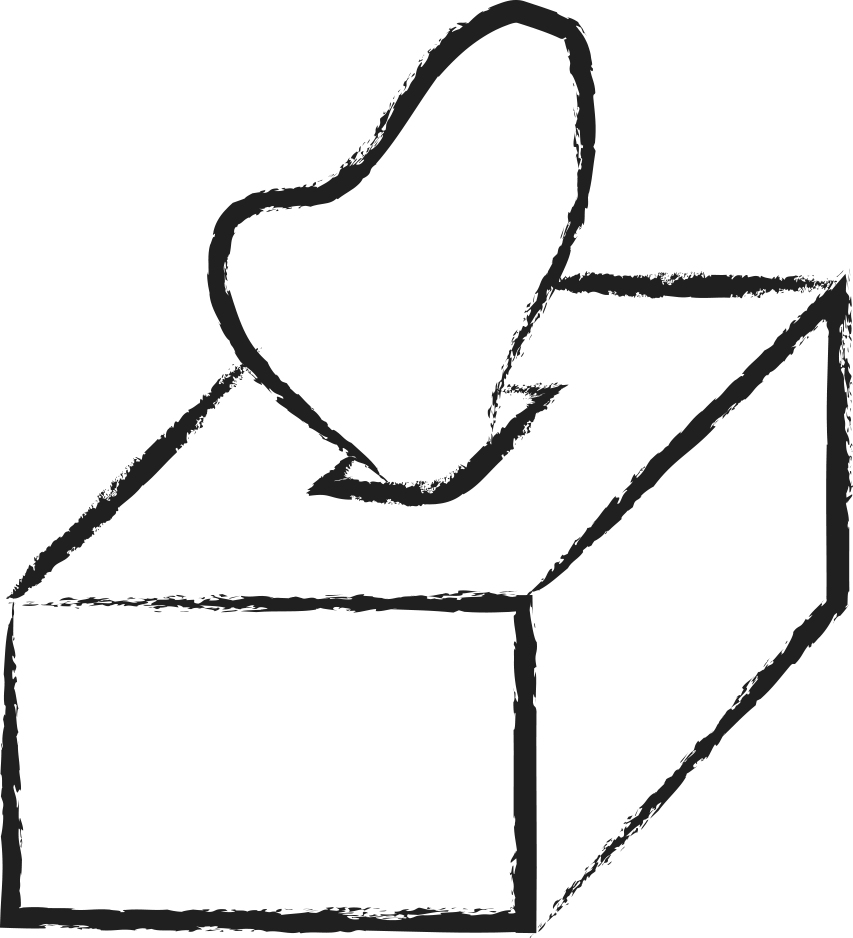 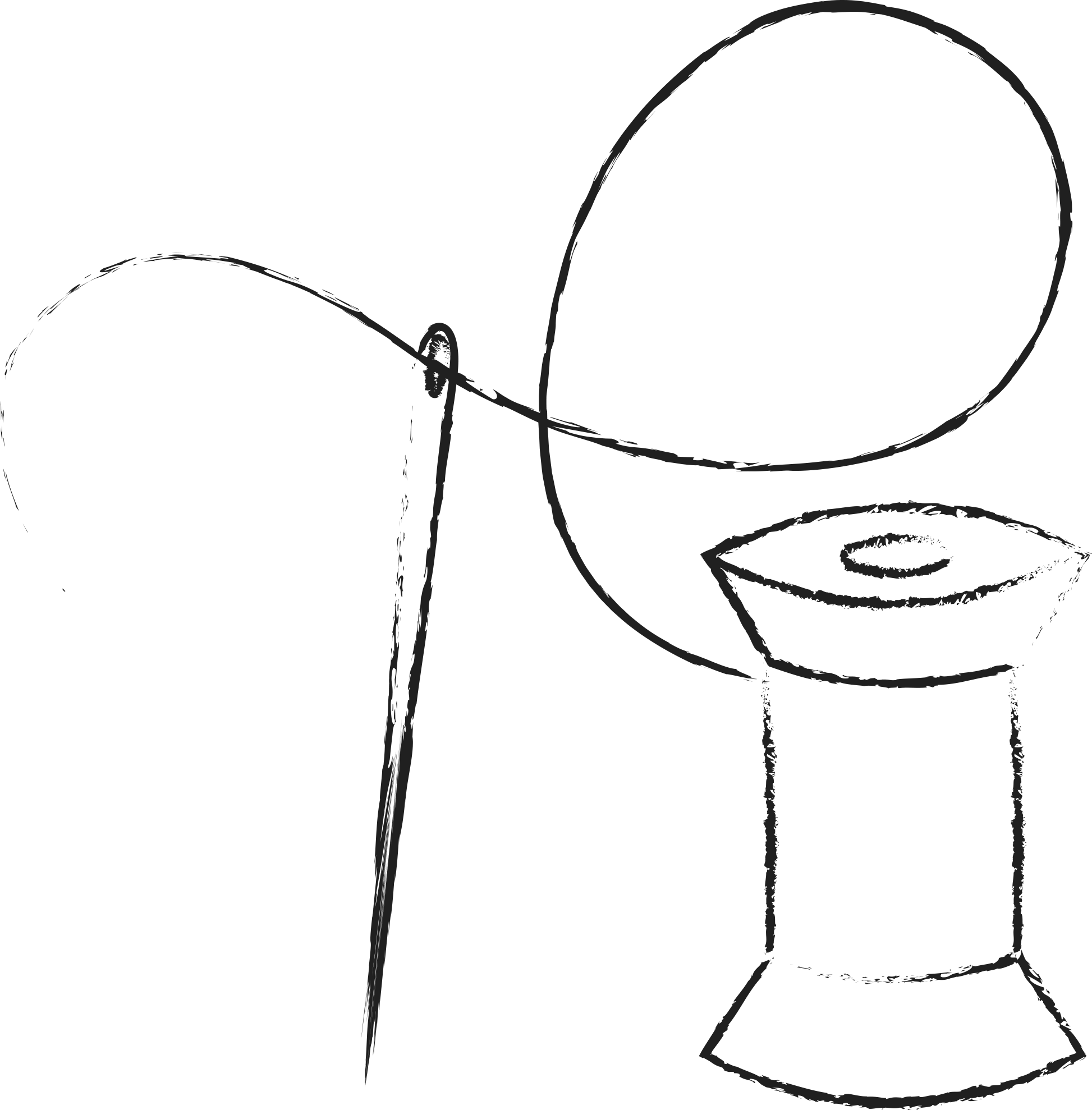 … cotton … cotton … cotton 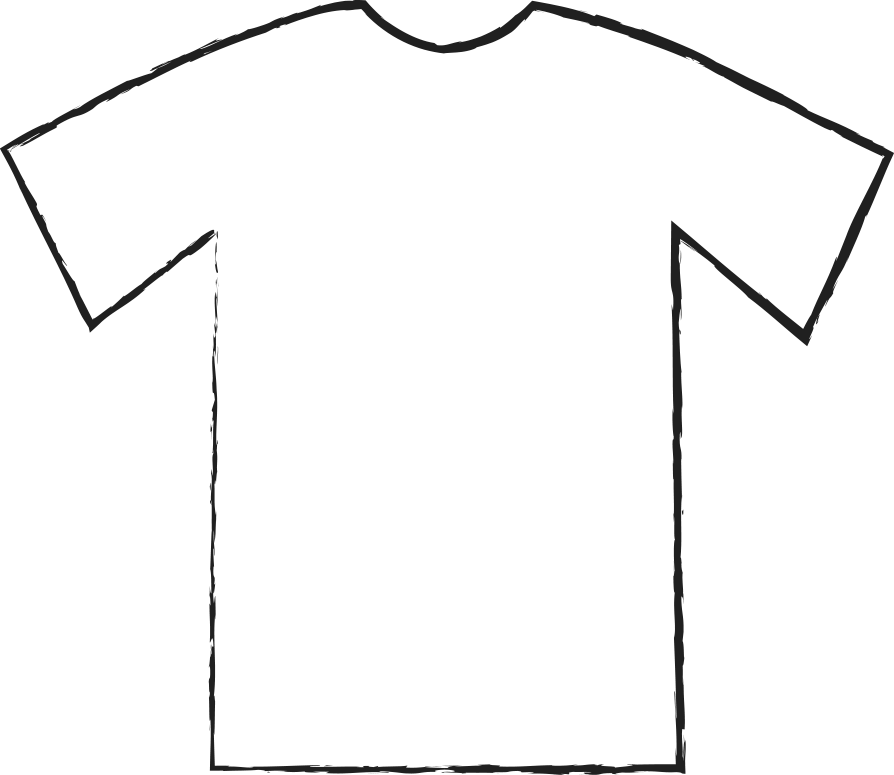 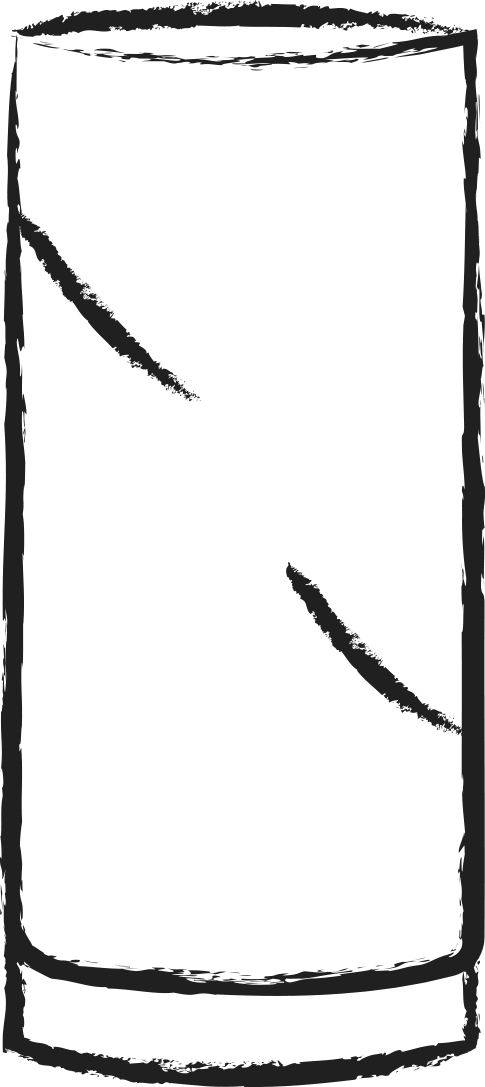 … glass… glass… glass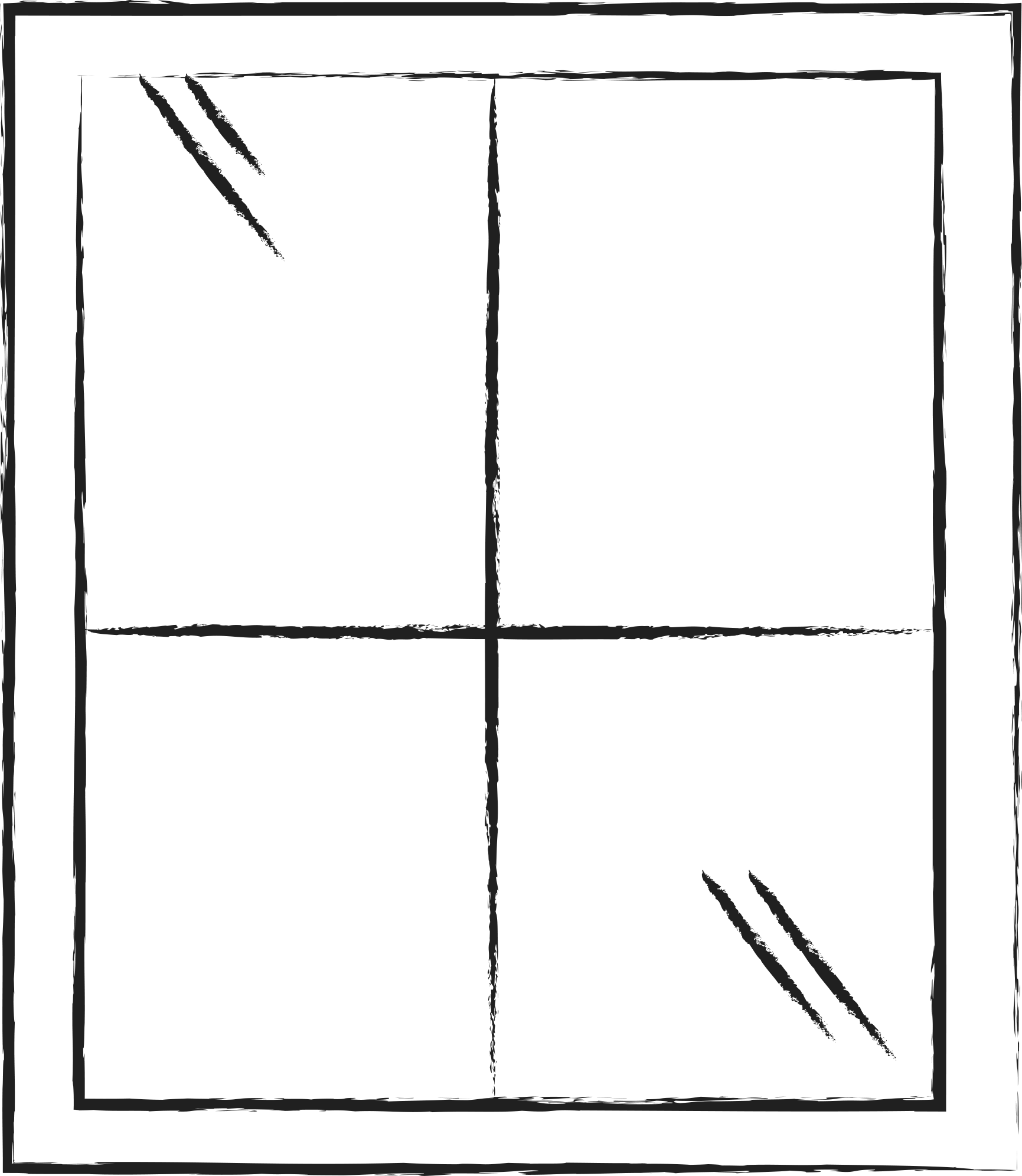 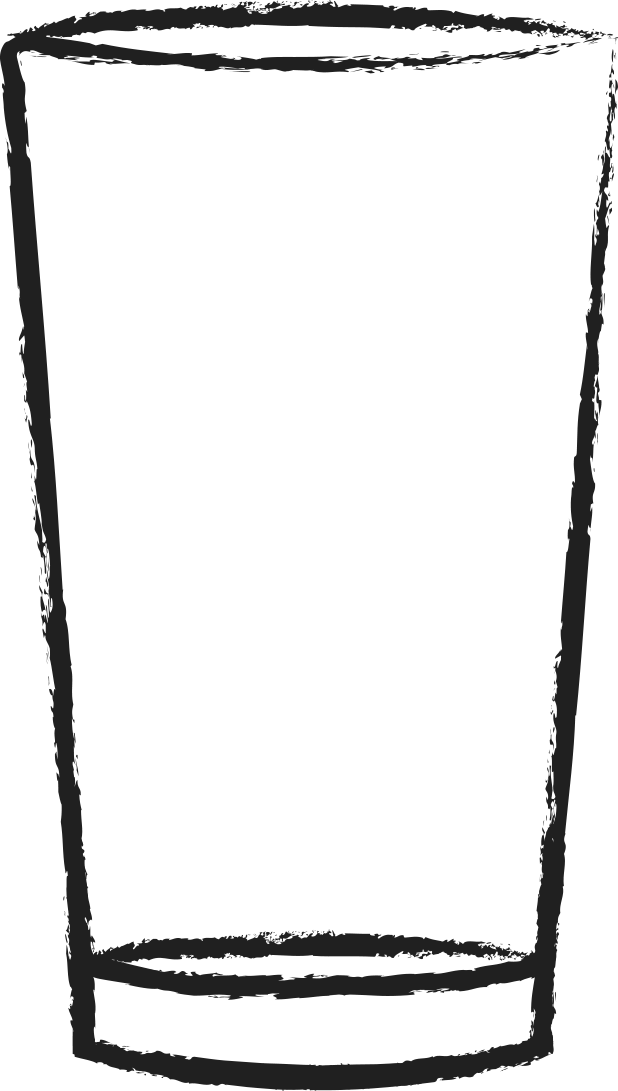 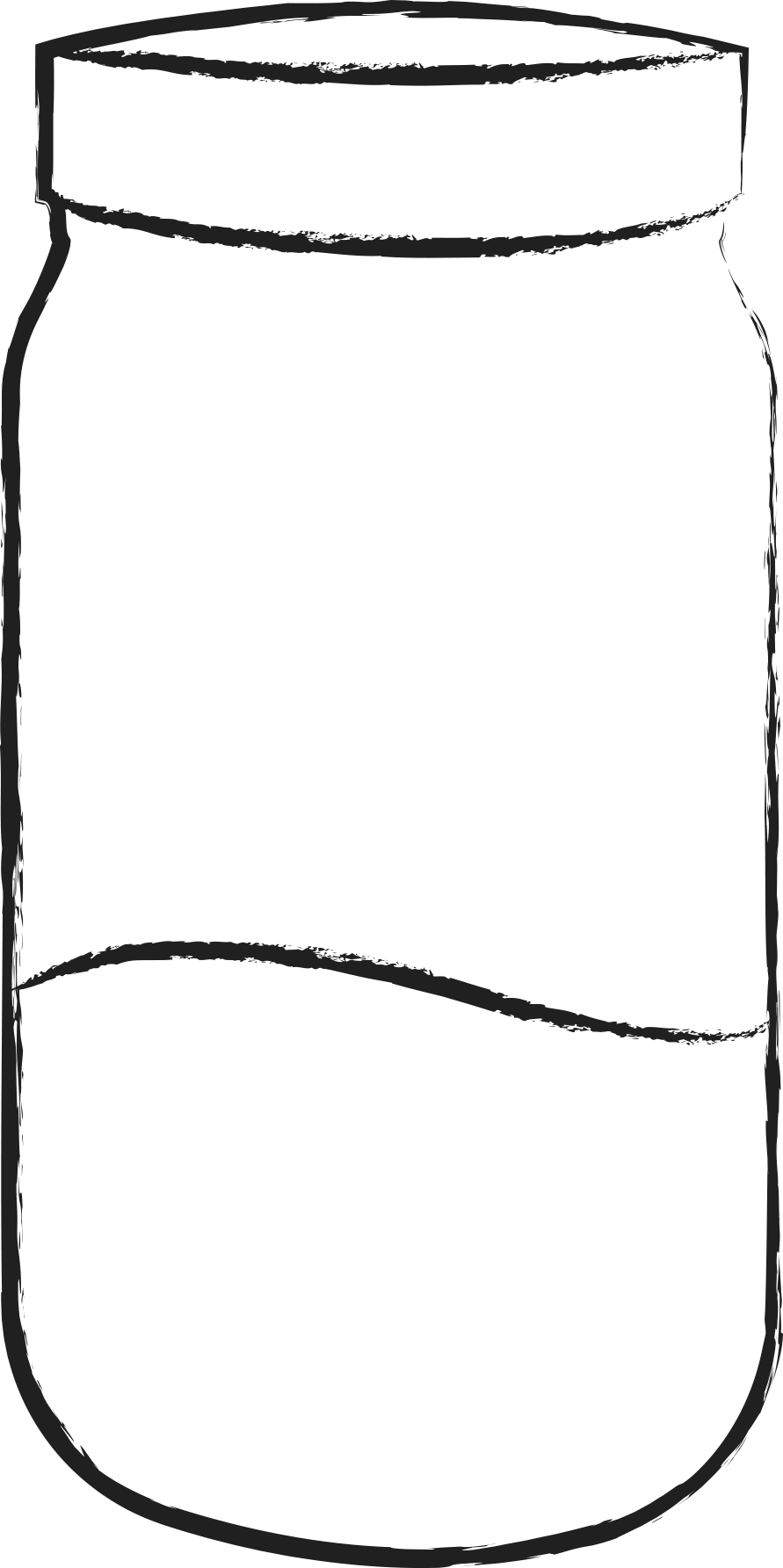 … plastic… plastic… plastic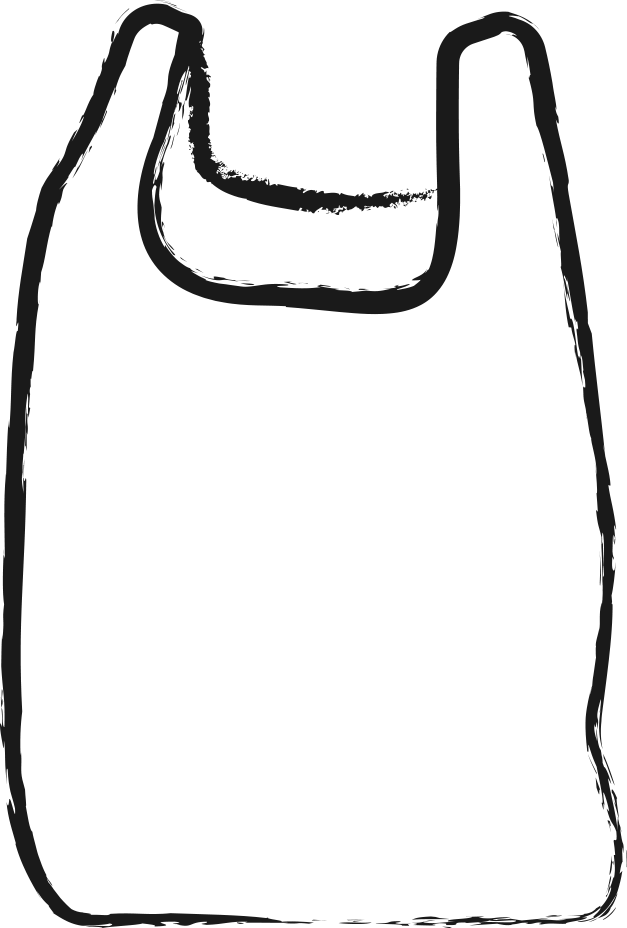 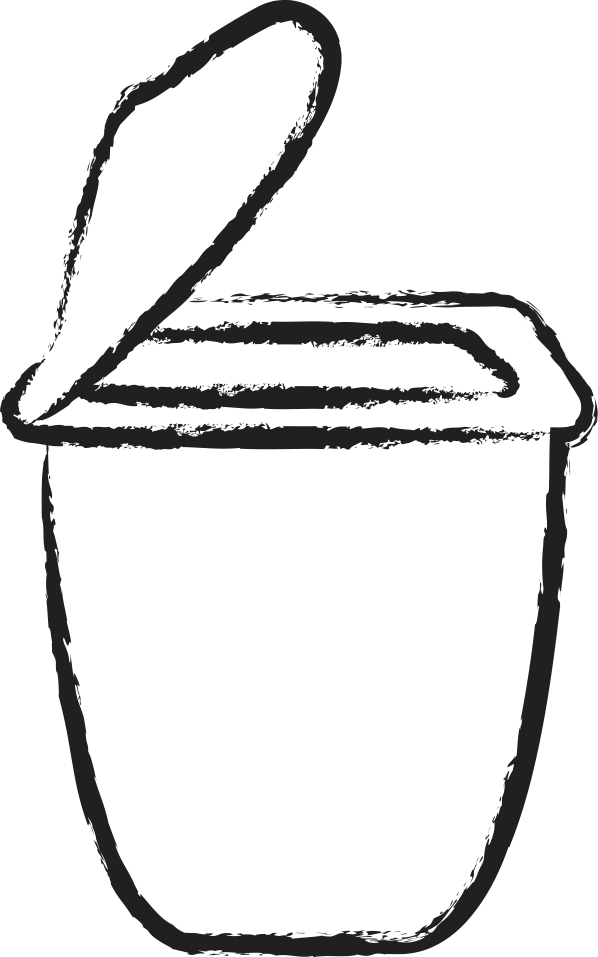 